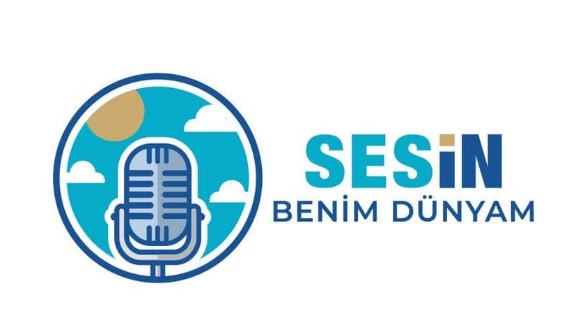 SESLİ KİTAP KÜTÜPHANESİKİTAP BAĞIŞ FORMUBAĞIŞ YAPAN Ad- Soyad				:Unvanı					:E-posta Adresi 				:Telefonu				:İkamet Adresi				:Bağış Yapılan Eser Adı 			:Bağış Tarihi 				:1 Adetten fazla kitaplar için ekteki listenin doldurulması gerekmektedir.						Ad-Soyadı 			İmzası/KaşesiBağış Yapan (Adına) 			:Bağışı Teslim Alan 			:(Kütüphaneci)Onaylayan 				:(Dernek Başkanı)Kütüphane yönergesine uygundur.ÜNİVERSİTESİ MEDYA DERNEĞİNE Aşağıdaki listede belirtilen kitapları, …./…./……. Tarihinde Sesin Benim Dünyam Sesli Kitap kütüphanesine bağışlıyorum.Ad, SoyadİmzaBağış Yapılan Kitap Listesi (…../……/………….)Bağış Yapılan Kitap Listesi (…../……/………….)Yazar AdıKitap Adı